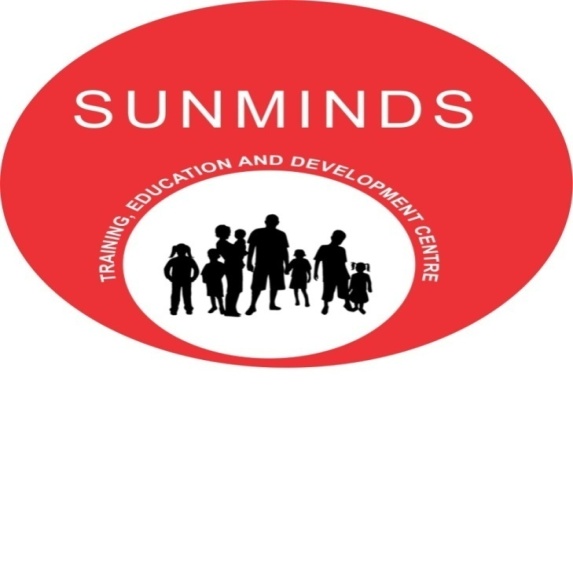 A JOINT VENTURE OF SUNDERJI’S INSTITUTIONS AND                                   MINDBRAIN SOLUTIONSSUNMINDS PRESENTS 1 DAY WORKSHOP ON PLAY THERAPYTHE MODULES THAT WILL BE COVERED IN THE WORKSHOP ARE:-THE RESOURCE PERSONNEL FOR THE WORKSHOP IS:-Mrs. Anupama Ganu: Mrs. Anupama Ganu has done her Masters in Child Development. She has also done Family Counselling course from Minnesota University, US. Mrs. Anupama Ganu has been working as a play therapist since 2005. She has worked with a number of organisations like Mangeshkar Hospital, Bharatiya Samaj Sewa Kendra,etc. She is currently working as a Play therapist with Dr. Sanyogita Nadkarni at Positive Steps.DETAILS OF THE WORKSHOP:Price Of The Course – Rs. 2,000/-Time: 10 am to 5pmDate : Saturday, 5th July 2014Venue : Sunderji’s InstitutionsWe Hope To Have You As A Participant For The Workshop.Salient Features: Self Explanatory PowerPoint Presentations.Handouts will be given to all participants.  Mock sessions of play therapy will be given to whoever requires.  Certificate will be given after the completion of the workshop.What Is Play Therapy?How Play Therapy Helps In Emotional And Behavioral Problems In Children?Play Therapy MaterialTypes Of Play TherapyPlay Therapy In Adopted Children & Abused ChildrenCase Studies And Mock Sessions